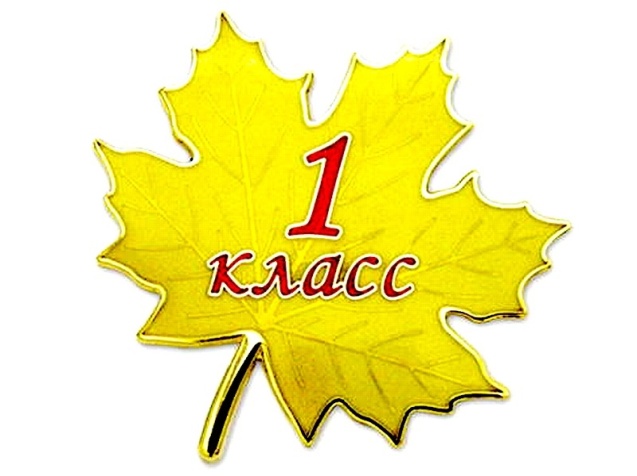 ОБЪЯВЛЕНИЕУважаемые родители будущих первоклассников!с 1  апреля по 30 июня 2021 годаМБОУ СОШ с.Верхняя Елюзань начинает прием заявлений в 1-й классна 2021-2022 учебный годСпособы подачи заявлений:лично в общеобразовательное учреждениечерез операторов почтовой связив электронной форме на электронную почту veluzscool@mail.ruчерез госуслуги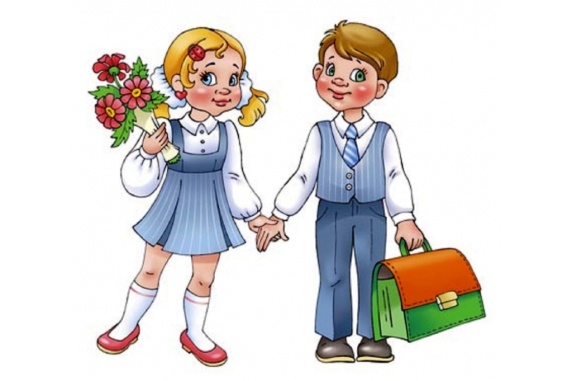               Администрация школы